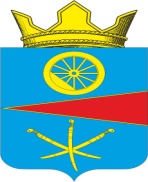 АДМИНИСТРАЦИЯ ТАЦИНСКОГО СЕЛЬСКОГО ПОСЕЛЕНИЯТацинского района, Ростовской областиПОСТАНОВЛЕНИЕ 01 февраля 2023  г.		               №  10                                 	ст. ТацинскаяВ соответствии с Федеральным законом от 06.10.2003 №131-ФЗ «Об общих принципах организации местного самоуправления в Российском Федерации», от 12 января 1996 года № 8-ФЗ «О погребении и похоронном деле», Областным законом Ростовской области от 03 мая 2005 года № 303-ЗС «О предоставлении материальной и иной помощи для погребения умерших за счет средств областного бюджета», Уставом муниципального образования «Тацинское сельское поселение», на основании Постановления Правительства Российской Федерации от 30 января 2023 г. № 119 «Об утверждении коэффициента индексации выплат, пособий и компенсаций в 2023 году», по результатам заседания Правления Региональной службы по тарифам Ростовской области от 01.02.2023 года, ПОСТАНОВЛЯЮ:1. Утвердить прейскурант цен на гарантированный перечень услуг по погребению, в том числе при захоронении неработающих пенсионеров на территории Тацинского сельского поселения (приложение №№ 1,2,3).	2. Возмещение стоимости услуг на погребение супругу (супруге), близким родственникам, иным родственникам, законному представителю или иному лицу, взявшему на себя обязанность осуществлять погребение умершего, производится в размере, не превышающем 7793 рубля 48 копеек.3. Постановление № 19 от 01.02.2022 года «Об утверждении прейскуранта цен на гарантированный перечень услуг по погребению на территории Тацинского сельского поселения на 2022 год» признать утратившим силу.4. Настоящее постановление подлежит официальному опубликованию и распространяется на правоотношения, возникшие с 1 февраля 2023 года.5. Контроль за исполнением настоящего постановления оставляю за собойГлава Администрации Тацинского сельского поселения	                                                         А.С. Вакулич	Стоимость услугпо погребению согласно гарантированному перечню(в том числе при захоронении неработающих пенсионеров)Приложение № 2 к постановлению  Администрации Тацинского сельского поселения от 01.02.2023 № 10Стоимость услугпо погребению согласно гарантированному перечнюпри захоронении невостребованных и неопознанных труповПриложение № 3 к постановлению  Администрации Тацинского сельского поселения от 01.02.2023 № 10Стоимость услугпо погребению согласно гарантированному перечнюв случае рождения мертвого ребенка по истечении 154 дней беременности на территории Тацинского сельского поселенияОб утверждении прейскуранта цен на гарантированный перечень услуг по погребению на территории Тацинского сельского поселения на 2023 годПриложение № 1 к постановлению  Администрации Тацинского сельского поселения от  01.02.2023 № 10№п/пНаименование услугЕдиницы измеренияЦена (руб.коп)1Оформление документов, необходимых для погребения, в магазине, на кладбище или другой организации, на которую возложены данные функции- свидетельство о смерти;- документы на отвод участка для захоронения;- счет-заказ на похороны и получение платы за услуги;- регистрация захоронения умершего в книге установленной формы.1 оформление-2Гроб строганный из пиломатериалов толщиной 25-32 мм, обитый внутри и снаружи хлопчатобумажной тканью, с ножками, с изголовьем из древесных опилок. Размер 1,95 х 0,65 х 0,44м1 гроб3624,403Табличка деревянная, с указанием фамилии, имени, отчества, даты рождения и смерти, регистрационного номера, размер 20 х 25 см1 шт.224,364Доставка гроба автокатафалком в назначенное время похорон и перевозка тела (останков) умершего к месту погребения автокатафалком ***1 перевозка1588,875Погребение умершего:- рытье могилы и захоронениеРазмер 2,3х1,0х1,5      1 погребение2355,85Итого стоимость гарантированного набора услуг по погребению1 погребение7793,48№п/пНаименование услугЕдиницы измеренияЦена (руб.коп)1Оформление документов, необходимых для погребения, в магазине, на кладбище или другой организации, на которую возложены данные функции:- свидетельство о смерти;- документы на отвод участка для захоронения;- счет-заказ на похороны и получение платы за услуги;- регистрация захоронения умершего в книге установленной формы. 1 оформление-2Гроб строганный из пиломатериалов толщиной 25-32 мм, необитый, с ножками. Размер 1,95 х 0,65 х 0,44м1 гроб2543,693Доставка гроба автокатафалком в назначенное время похорон и перевозка тела (останков) умершего к месту погребения автокатафалком или другим автотранспортом1 перевозка2686,834Погребение умершего:- рытье стандартной могилы и захоронение. Размер 2,3х1,0х1,5       1 погребение2355,855Покрывало из ткани хлопчатобумажной.Размер 2,0х0,8 м1 шт.207,11Итого стоимость гарантированного набора услуг по погребению.7793,48№п/пНаименование услугЕдиницы измеренияЦена (руб.коп)1Оформление документов, необходимых для погребения, в магазине, на кладбище или другой организации, на которую возложены данные функции:- свидетельство о смерти;- документы на отвод участка для захоронения;- счет-заказ на похороны и получение платы за услуги;- регистрация захоронения умершего в книге установленной формы; 1 оформление-2Гроб строганный из пиломатериалов толщиной 25-32 мм, обитый внутри и снаружи тканью хлопчатобумажной с ножками, с изголовьем из древесных опилок. Размер 0,8 х 0,35 х 035м1 гроб1882,873Табличка деревянная с указанием фамилии, имени, отчества, даты рождения и смерти, размер 20 х 25 см1 шт.310,634Доставка гроба автокатафалком в назначенное время похорон и перевозка тела (останков) умершего к месту погребения автокатафалком ***1 перевозка3744,605Погребение умершего:- рытье могилы и захоронениеРазмер 1,0 х 0,6 х1,5       1 погребение1855,38Итого стоимость гарантированного набора услуг по погребению.1 погребение7793,48